II. volebné obdobieČíslo: 1458/1999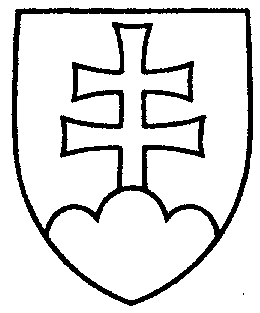 640UZNESENIE
NÁRODNEJ RADY SLOVENSKEJ REPUBLIKYzo 16. decembra 1999k vládnemu návrhu zákona, ktorým sa mení a dopĺňa zákon Slovenskej národnej rady č. 24/1991 Zb. o poisťovníctve v znení neskorších predpisov (tlač 395) - prvé čítanieNárodná rada Slovenskej republikypo prerokovaní vládneho návrhu zákona, ktorým sa mení a dopĺňa zákon Slovenskej národnej rady č. 24/1991 Zb. o poisťovníctve (tlač 395), v prvom čítaníA. rozhodla, žepodľa § 73 ods. 3 písm. c) zákona Národnej rady Slovenskej republiky č. 350/1996 Z. z. o rokovacom poriadku Národnej rady Slovenskej republikyprerokuje uvedený vládny návrh zákona v druhom čítaní;B. prideľujepodľa § 74 ods. 1 citovaného zákonavládny návrh zákon vládny návrh zákona, ktorým sa mení a dopĺňa zákon Slovenskej národnej rady č. 24/1991 Zb. o poisťovníctve (tlač 395),na prerokovanieÚstavnoprávnemu výboru Národnej rady Slovenskej republikyVýboru Národnej rady Slovenskej republiky pre financie, rozpočet a menu;C. určujepodľa § 74 ods. 1 a 2 citovaného zákona1. ako gestorský Výbor Národnej rady Slovenskej republiky pre financie, rozpočet a menu,2. lehotu na prerokovanie uvedeného návrhu zákona v druhom čítaní vo výbore do 28. januára 2000 a v gestorskom výbore do 31. januára 2000.Jozef Migaš v. r.predsedaNárodnej rady Slovenskej republikyOverovatelia:Marián Antecký v. r.Ján Danko v. r.